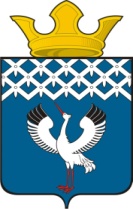  Российская Федерация                             Свердловская областьБайкаловский муниципальный районДума Байкаловского сельского поселения 6-е очередное заседание 5-го созыва          ПРОЕКТРЕШЕНИЕ«__» марта  2023г.                             с. Байкалово                                              № __О внесении изменений в Правила землепользования и застройки муниципального образования Байкаловского сельского поселения Байкаловский муниципальный район Свердловской области(в т.ч. в карту градостроительного зонирования) в частиизменения наименования зонВ соответствии с Федеральным законом от 06.10.2003 № 131-ФЗ "Об общих принципах организации местного самоуправления в Российской Федерации", Дума Байкаловского сельского поселения РЕШИЛА:1. Внести изменения в Правила землепользования и застройки муниципального образования Байкаловского сельского поселения Байкаловский муниципальный район Свердловской области (в т.ч. в карту градостроительного зонирования) в части изменения наименования зон земельного участка с Ж-1 (жилая зона индивидуальной застройки) с разрешенным использованием – «коммунальное обслуживание» на П (зона производственная, инженерной и транспортной инфраструктур) с разрешенным использованием – «Связь», расположенного по адресу: Свердловская область, Байкаловский район, д. Шаламы, ул. Советская,  кадастровый номер земельного участка 66:05:66:05:3801001:405, общей площадью 11 кв. м. 2. Направить настоящее решение в отдел филиала ФГБУ «ФКП Росреестра» по Свердловской области.3. Настоящее решение опубликовать (обнародовать) в Информационном вестнике Байкаловского сельского поселения, а также на официальном сайте Думы Байкаловского сельского поселения: www.байкдума.рф.Председатель Думы Байкаловского сельского поселения                ________________С.В. Кузеванова «   » марта 2023г.Глава Байкаловского сельского поселенияБайкаловского муниципального районаСвердловской области                                            _______________ Д.В. Лыжин«   » марта 2023г.   